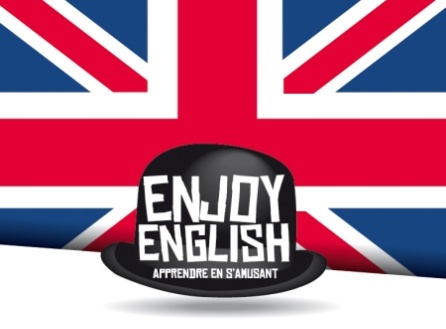 TARIFS ENJOY ENGLISH PRO 2017/2018L’anglais professionnel sur mesureL'équipe Enjoy English Pro est spécialisée dans l’anglais des affaires, elle vous propose des cours particulier ou collectif pour tous les niveaux et tous les besoins :Présentations, entretiens d’embauche, argumentaires de vente, négociations, conférences téléphoniques, repas d’affaires, conversations, finition de textes scientifiques et médicaux, remise à niveau, soutien scolaire...Améliorez votre efficacité professionnelle en consolidant votre anglais afin d’exprimer votre savoir-faire dans une langue internationale.Références :  ICM, Idrac Montpellier, ESMA, Parc Nationaux de France, Dell, Comeca, Pôle Emploi…TARIFS dans les locaux d’Enjoy English (nous consulter pour des cours dans vos locaux):1 heure 1 stagiaire : entre 36€ et 45 € HT1 heure 2 stagiaires : 20€ HT par stagiaire1 heure de 3 à 5 stagiaires : 15€ HT par stagiairePhone classes : 15€ HT pour 30 min.Contactez-nous pour un devis personnalisé !Enjoy English 845 Rue des quatre seigneurs 34090 Montpellier Organisme de formation : 91 34 07369 34T. 04 99 23 91 48 - M. 06 20 10 19 66  contact@enjoy-english.fr www.enjoy-english.fr